Пружинный хомут FBS шириной 10мм HomutprofПружинные хомуты шириной 10мм используются для фиксации пыльника рулевой рейки на тяге и в других применениях, где необходимо просто зафиксировать шланг или чехол. Также они применимы для шлангов небольшого диаметра для подачи топлива или технической жидкости. Этот хомут нельзя применять для системы охлаждения двигателя, тк он не выдержит циклов расширения/сжатия. 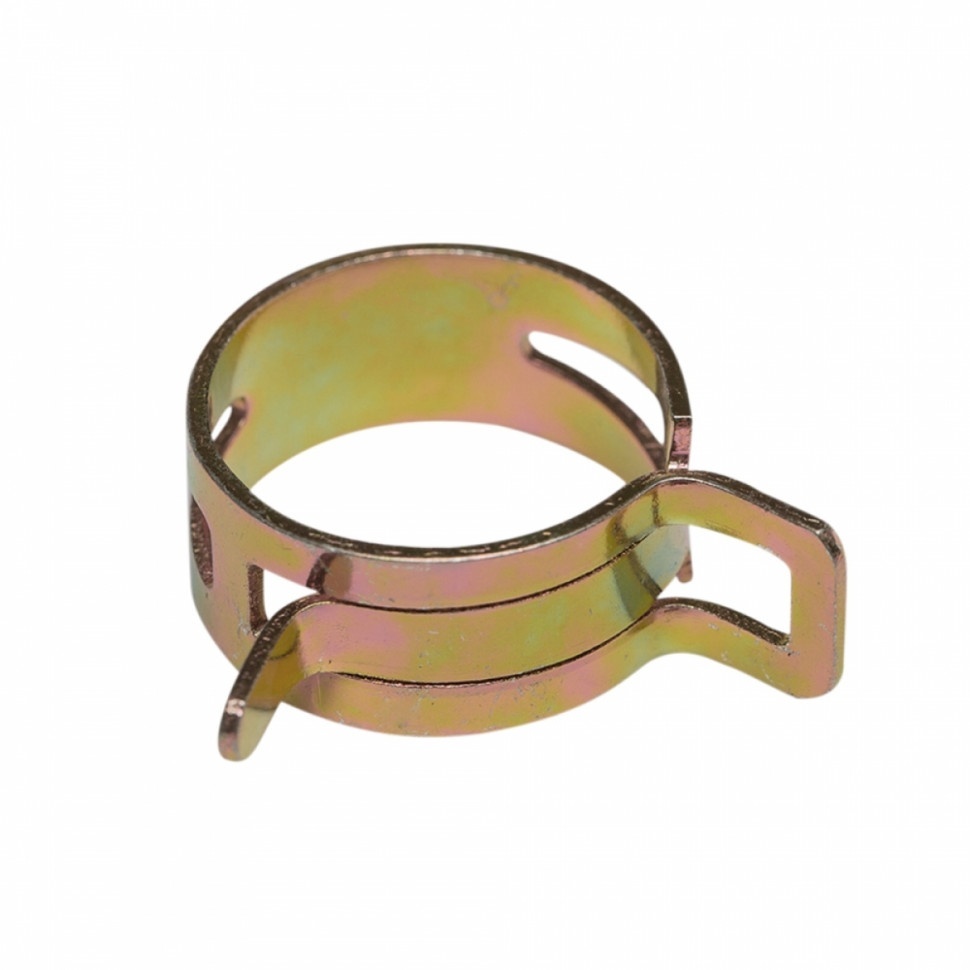 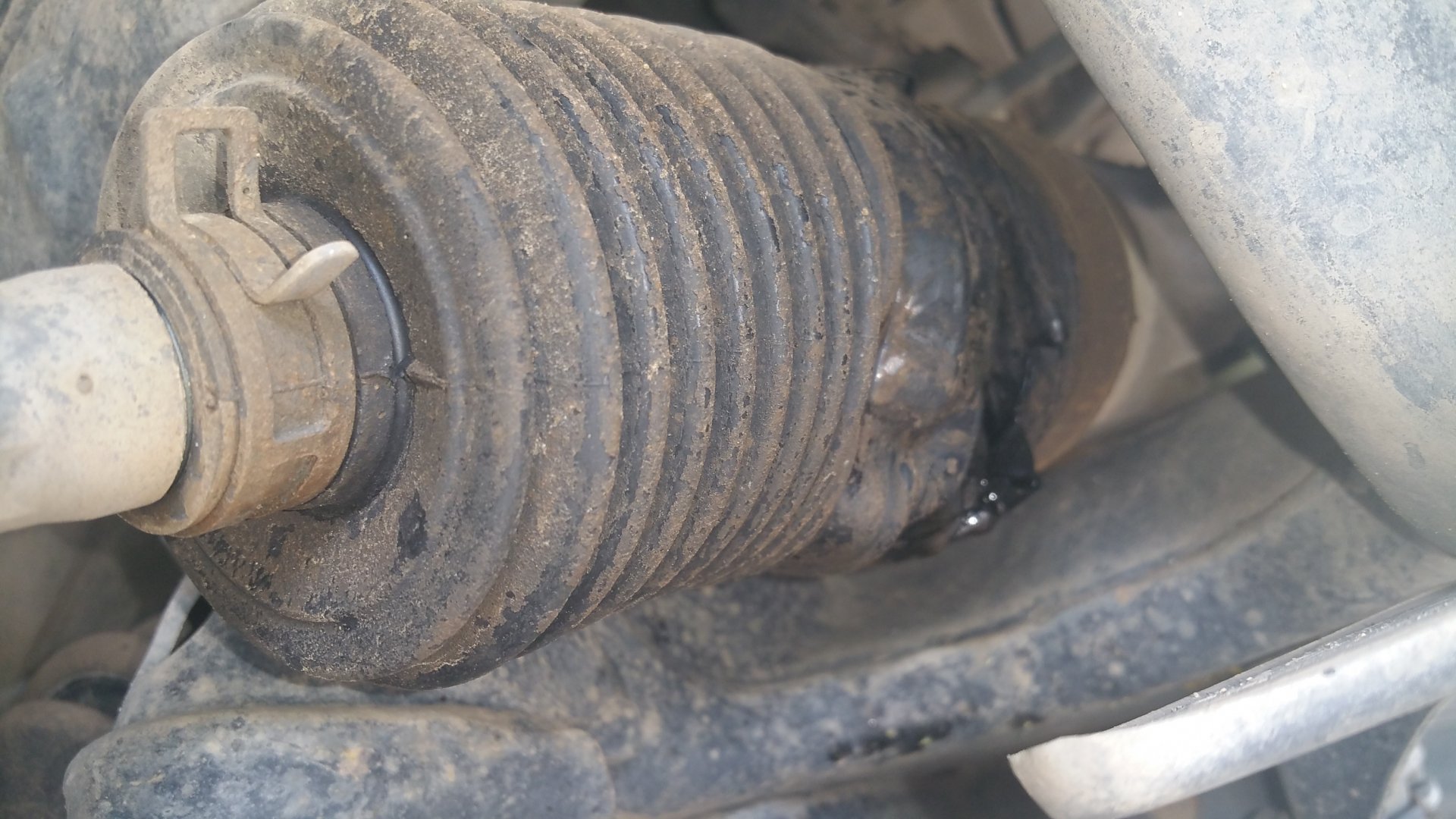 НаименованиеАртикулШиринаТолщинаПружинный хомут 14,0мм FBS облегченный Homutprof1410FBS100,6Пружинный хомут 16,0мм FBS облегченный Homutprof1610FBS100,6Пружинный хомут 17,0мм FBS облегченный Homutprof1710FBS100,6Пружинный хомут 18,0мм FBS облегченный Homutprof1810FBS100,6Пружинный хомут 19,0мм FBS облегченный Homutprof1910FBS100,6